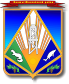 МУНИЦИПАЛЬНОЕ ОБРАЗОВАНИЕХАНТЫ-МАНСИЙСКИЙ РАЙОНХанты-Мансийский автономный округ – ЮграАДМИНИСТРАЦИЯ ХАНТЫ-МАНСИЙСКОГО РАЙОНАР А С П О Р Я Ж Е Н И Еот 20.03.2017                                                                                            № 268-рг. Ханты-МансийскОб организации и проведении в 2017 году районного конкурсана лучшее оформление фасадовзданий, помещений и прилегающих территорий – объектов деятельностисубъектов предпринимательства потребительского рынка и социальной сферы Ханты-Мансийского района, посвященного празднованию 72-ой годовщины в Великой Отечественной войне 	В целях подготовки и проведения празднования 72-ой годовщины в Великой Отечественной войне 1941 – 1945 годов в Ханты-Мансийском районе:1. Утвердить:          1.1. Положение об организации и проведении районного конкурса на лучшее оформление фасадов зданий, помещений и прилегающих территорий – объектов деятельности субъектов предпринимательства потребительского рынка и социальной сферы Ханты-Мансийского района, посвященного празднованию 72-ой годовщины в Великой Отечественной войне, согласно приложению 1.          1.2. Состав конкурсной комиссии по подведению итогов районного конкурса на лучшее оформление фасадов зданий, помещений  
и прилегающих территорий – объектов деятельности субъектов предпринимательства потребительского рынка и социальной сферы Ханты-Мансийского района, посвященного празднованию 
72-ой годовщины в Великой Отечественной войне, согласно 
приложению 2. 2. Комитету экономической политики администрации района (А.В.Холодилова), комитету по образованию администрации района 
(Н.В.Боботкова), муниципальному казенному учреждению Ханты-Мансийского района «Комитет по культуре, спорту и социальной политике» (Л.П.Проценко) обеспечить проведение районного конкурса на лучшее оформление фасадов зданий, помещений и прилегающих территорий – объектов деятельности субъектов предпринимательства потребительского рынка и социальной сферы Ханты-Мансийского района, посвященного празднованию 72-ой годовщины в Великой Отечественной войне.3. Произвести расходы на организацию и проведение конкурса из средств бюджета, предусмотренных в рамках исполнения мероприятий муниципальных программ района:«Развитие малого и среднего предпринимательства на территории Ханты-Мансийского района на 2014 – 2019 годы»; «Развитие образования в Ханты-Мансийском районе 
на 2014 – 2019 годы»;«Культура Ханты-Мансийского района на 2014 – 2019 годы».4. Отменить распоряжение администрации Ханты-Мансийского района от 08.04.2016 № 328-р «Об организации и проведении в 2016 году районного конкурса на лучшее оформление фасадов зданий, помещений и прилегающих территорий – объектов деятельности субъектов предпринимательства потребительского рынка и социальной сферы Ханты-Мансийского района, посвященного празднованию 71-ой годов5. Опубликовать настоящее распоряжение в газете «Наш район»                  и разместить на официальном сайте администрации Ханты-Мансийского района.6. Контроль за выполнением распоряжения возложить на  заместителя главы района, курирующего деятельность комитета экономической политики администрации Ханты-Мансийского района.Глава Ханты-Мансийского района      	                                   К.Р.МинулинПриложение 1к распоряжению администрацииХанты-Мансийского района            	         от 20.03.2017 № 268-рПОЛОЖЕНИЕоб организации и проведении районного конкурса на лучшее оформление фасадов зданий, помещений  и прилегающих территорий – объектов деятельности субъектов предпринимательства потребительского рынка и социальной сферы Ханты-Мансийского района, посвященного празднованию 72-ой годовщины в Великой Отечественной войне.I. Общие положения	1.1. Районный конкурс на лучшее оформление фасадов зданий, помещений и прилегающих территорий – объектов деятельности субъектов предпринимательства потребительского рынка и социальной сферы Ханты-Мансийского района, посвященный празднованию 
72-ой годовщины в Великой Отечественной Войне (далее – Конкурс), организуется и проводится администрацией Ханты-Мансийского района.1.2. Положение об организации и проведении Конкурса (далее – Положение) определяет цели, задачи, участников Конкурса, сроки                       и порядок конкурсного отбора.	1.3. Организаторы Конкурса: по участию в Конкурсе субъектов малого и среднего предпринимательства – комитет экономической политики администрации Ханты-Мансийского района; по участию учреждений социальной сферы – комитет по образованию администрации Ханты-Мансийского района, муниципальное казенное учреждение Ханты-Мансийского района «Комитет по культуре, спорту и социальной политике». II. Цели и задачи проведения Конкурса	Цели и задачи проведения Конкурса:2.1. Поддержание значимости Победы в Великой Отечественной войне.2.2. Развитие и поддержка творческой инициативы предпринимателей, а также учреждений социальной сферы района.	2.3. Развитие традиции праздничного оформления, улучшение эстетического вида объектов предпринимательства и социальной сферы.	2.4. Формирование благоприятного общественного мнения                           о субъектах предпринимательства и социальной сферы района. III. Участники КонкурсаК участию в Конкурсе допускаются:          3.1. Юридические лица и индивидуальные предприниматели района, являющиеся в соответствии с Федеральным законом от 24 июля 2007 года  № 209-ФЗ «О развитии малого и среднего предпринимательства в Российской Федерации» субъектами малого и среднего предпринимательства (далее – участники).          3.2. Бюджетные учреждения, осуществляющие деятельность в сфере образования, культуры и спорта на территории Ханты-Мансийского района (далее – участники).IV. Функции организатора Конкурса	Организаторы Конкурса:	4.1. Осуществляют общий контроль за проведением Конкурса.	4.2. Освещают проведение мероприятия в средствах массовой информации.	4.3. Проводят консультационно-разъяснительную работу                           по вопросам участия в Конкурсе.   	4.4. Осуществляют сбор заявок и информации от участников Конкурса, обобщают указанную информацию. V. Конкурсная комиссия          5.1. Конкурсная комиссия (далее – Комиссия) создана для рассмотрения материалов, представленных на Конкурс, подведения итогов и принятия решения о победителях Конкурса.           5.2. Комиссия принимает решение о победителях на основании представленных фотоматериалов в соответствии со следующими критериями: творческий подход, отражение тематики, санитарное состояние, аккуратность и надежность исполнения.           5.3. Заседание Комиссии является  правомочным,   если на заседанииприсутствуют более половины состава Комиссии.          5.4. Решения Комиссии принимаются большинством голосов присутствующих членов  открытым  голосованием и оформляются в формепротокола, подписываемого всеми членами Комиссии. При голосовании каждый член Комиссии имеет один голос, в случае равенства голосов голос председателя конкурсной Комиссии является решающим.          5.5. Решение   Комиссии  принимается   на  заседании и  оформляетсяпротоколом.VI. Условия и порядок проведения Конкурса	6.1. Конкурс проводится с 10 апреля по 15 мая 2017 года включительно. Информация об условиях и дате проведения Конкурса размещается в средствах массовой информации, на официальном сайте администрации Ханты-Мансийского района.6.2. Участники направляют организаторам заявку на участие в Конкурсе по форме согласно приложению к Положению с приложением соответствующих фотографий зданий, помещений и прилегающих территорий – объектов деятельности, в срок до 15 мая 2017 года включительно:субъекты малого и среднего предпринимательства района заявку на участие в Конкурсе направляют по адресу: ул. Гагарина, д. 214, каб. 207, 
г. Ханты-Мансийск, 628002,  контактные телефоны: 35-28-38, 35-27-63, 
35-27-65, 35-27-98, в том числе в электронном виде на email: ot@hmrn.ru; medvedeva@hmrn.ru; gubatih@hmrn.ru; doronina@hmrn.ru;учреждения сферы образования района заявку на участие в Конкурсе направляют по адресу: ул. Чехова, д. 68, г. Ханты-Мансийск, 628007, отдел дополнительного образования и воспитательной работы комитета по образованию администрации Ханты-Мансийского района, контактный телефон: 32-89-44, в том числе в электронном виде 
на email: KAF-edu@hmrn.ru;учреждения сферы культуры и спорта района заявку на участие в Конкурсе направляют по адресу: пер. Советский, д. 2, каб. 51, г. Ханты-Мансийск, 628002, контактный телефон: 33-84-70, в том числе в электронном виде на email: com-culture@hmrn.ru.	6.3. Подведение итогов Конкурса и награждение победителей осуществляются не позднее 26 мая 2017 года.	6.4. Победители Конкурса награждаются дипломами и ценными подарками, в том числе:из числа субъектов малого и среднего предпринимательства района – из средств бюджета, предусмотренных в рамках исполнения мероприятий муниципальной программы «Развитие малого и среднего предпринимательства на территории Ханты-Мансийского района 
на 2014 – 2019 годы»;из числа учреждений социальной сферы – из средств бюджета, предусмотренных в рамках исполнения мероприятий муниципальных программ:«Развитие образования в Ханты-Мансийском районе 
на 2014 – 2019 годы»;«Культура Ханты-Мансийского района на 2014 – 2019 годы».Организаторы вправе привлекать к награждению спонсоров.6.5. Информация о победителях размещается на официальном сайте администрации Ханты-Мансийского района, а также в средствах массовой информации.Приложение к Положению об организации и проведении районного конкурса на лучшее оформление фасадов зданий, помещений  и прилегающих территорий –  объектов деятельности субъектов предпринимательства потребительского рынка и социальной сферы Ханты-Мансийского района, посвященного празднованию 72-ой годовщины в Великой Отечественной войнеЗАЯВКА  на участие в районном конкурсе _________________________________________________________________________________ 			(наименование организатора Конкурса)Изучив Положение об организации и проведении районного конкурса на лучшее оформление фасадов зданий, помещений  и прилегающих территорий – объектов деятельности субъектов предпринимательства потребительского рынка и социальной сферы Ханты-Мансийского района, посвященного празднованию 72-ой годовщины в Великой Отечественной, __________________________________________________________________________________(наименование хозяйствующего субъекта)в лице____________________________________________________________________________,действующий на основании__________________________________________________________,(указывается номер свидетельства о государственной регистрации или устав)согласен на участие в Конкурсе и прошу зарегистрировать в установленном порядке.Сведения об участнике конкурса:юридический адрес: _________________________________________________________;почтовый адрес: ____________________________________________________________;контактный телефон: 	________________________________________________________;адрес электронной почты: ____________________________________________________;дата регистрации: ___________________________________________________________;вид экономической деятельности (ОКВЭД): _____________________________________;адрес (-а) объекта (-ов), участвующего (-щих) в Конкурсе _________________________.Приложение: на ___ л.                  ____________  __________________     «____»______________2017 года                                                      МП (подпись)          (расшифровка подписи)Приложение 2к распоряжению администрацииХанты-Мансийского района	          от 20.03.2017 № 268-рСОСТАВконкурсной комиссии по подведению итогов районного конкурса на лучшее оформление фасадов зданий, помещений  и прилегающих территорий – объектов деятельности субъектов предпринимательства потребительского рынка и социальной сферы Ханты-Мансийского района, посвященного празднованию 72-ой годовщины 
в Великой Отечественной войнеЗаместитель главы Ханты-Мансийского района, курирующий деятельность комитета экономической политики администрации Ханты-Мансийского района, председатель КомиссииЗаместитель главы Ханты-Мансийского района по социальным вопросам, заместитель председателя КомиссииЭксперт 1 категории отдела труда, предпринимательства и потребительского рынка комитета экономической политики администрации Ханты-Мансийского района, секретарь КомиссииЧлены конкурсной комиссии:Председатель комитета экономической политики администрации Ханты-Мансийского районаПредседатель комитета по образованию администрации Ханты-Мансийского районаДиректор муниципального казенного учреждения Ханты-Мансийского района «Комитет по культуре, спорту и социальной политике»Начальник управления реального сектора экономики комитета экономической политики администрации Ханты-Мансийского районаДиректор муниципального автономного учреждения «Организационно-методический центр» (по согласованию).